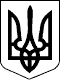 РАХІВСЬКА РАЙОННА державна адміністраціяЗАКАРПАТСЬКОЇ  ОБЛАСТІР О З П О Р Я Д Ж Е Н Н Я22.05.2020                                            Рахів                                                    № 173Про надання матеріальної допомоги  	      Відповідно до статей 6, 23 і 39 Закону України „Про місцеві державні адміністрації”,   на виконання рішення  районної ради від 19 грудня 2019 року № 523 „Про районну Програму „Турбота” на 2020 рік” та рішення районної комісії з питань надання одноразової грошової матеріальної допомоги малозахищеним громадянам, які опинилися в складних життєвих обставинах та іншим категоріям громадян, від 20 травня 2020 року протокол № 5, з метою надання матеріальної допомоги особам, які опинилися в складних життєвих обставинах:  1. Управлінню соціального захисту населення райдержадміністрації    (Кобаса Н.Ю.) надати матеріальну допомогу особам, які опинилися в складних життєвих обставинах та звернулися за допомогою у 2020 році, згідно з додатком в сумі 4000,00 (чотири тисячі) гривень за рахунок коштів, передбачених у районному бюджеті на виконання районної  Програм ,,Турбота” на 2020 рік.              2. Контроль за виконанням цього розпорядження покласти на першого заступника голови державної адміністрації Турока В. С.       Голова державної адміністрації	                                            Віктор МЕДВІДЬНачальник управління  соціальногозахисту населення райдержадміністрації                           Наталія КОБАСАДодатокдо розпорядження22.05.2020 № 173Додатокдо розпорядження22.05.2020 № 173СПИСОКосіб, які опинилися в складних життєвих обставинах та звернулися за допомогою у 2020 році для отримання матеріальної допомоги за рахунок коштів, передбачених для фінансування районної Програми   „Турбота” на 2020 рікСПИСОКосіб, які опинилися в складних життєвих обставинах та звернулися за допомогою у 2020 році для отримання матеріальної допомоги за рахунок коштів, передбачених для фінансування районної Програми   „Турбота” на 2020 рікСПИСОКосіб, які опинилися в складних життєвих обставинах та звернулися за допомогою у 2020 році для отримання матеріальної допомоги за рахунок коштів, передбачених для фінансування районної Програми   „Турбота” на 2020 рікЗВАРИЧВасиль Васильович   2000ЮРАКМарія Юріївна 2000Всього:4000